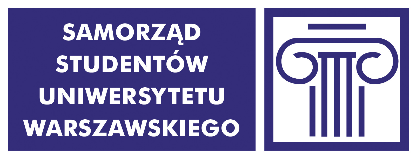 PROTOKÓŁZ WYBORÓW PRZEDSTAWICIELI STUDENTÓWW JEDNOSTCE UNIWERSYTETU WARSZAWSKIEGOWYDZIAŁ MATEMATYKI, INFORMATYKI I MECHANIKIOKRĘG WYBORCZY NR 29DORADY WYDZIAŁU MATEMATYKI, INFORMATYKI I MECHANIKIW dniu 06.11.2019 r. w godz. 10:00 - 16:00 w budynku przy ul. Stefana Banacha 2, odbyły się wybory przedstawicieli studentów jednostki do w/w organu.Do obsadzenia było 29 mandatów. Obsadzono 28 mandatów.Uprawnionych do głosowania było 1271 studentów (wg danych Biura Spraw Studenckich UW). Wydano 98 kart do głosowania. Z urny wyjęto 98 kart do głosowania, w tym kart ważnych 98, a nieważnych 0.Głosów nieważnych było 24, a głosów ważnych oddanych łącznie na wszystkich kandydatów 1074.Procedurę wyborczą w dniu głosowania przeprowadził(a):przedstawiciel Komisji Wyborczej SS UWkomisja skrutacyjna powołana przez przedstawiciela Komisji Wyborczej SS UWProtokół sporządzono w składzie:Krzysztof RadziwonKamila SiatkaOliwia GóreckaW wyniku przeprowadzonego głosowania wybrano następujące osoby:WIŚNIOS EmiliaMAZUR MateuszPIENIĄCY KarolRYCHLICKI MateuszMOŻWIŁŁO AleksandraMATYSIAK UrszulaBUKAŁA AdrianaKRÓL Krystian                                                                                                      HUSIATYŃSKI KajetanJURZYSTA BarbaraKOWALSKI JakubBIELIŃSKI Paweł RafałPODWIKA AdrianCHRZANOWSKA AgataNARUNIEC MichałROSSOWSKA AmeliaRUTKOWSKI PiotrROKICKI KacperSĘKALSKA AgnieszkaDRABIK KarolinaFABISIAK MichałGORAZDA AnnaSALA MichałROSIAK BarbaraGRABYSZ PiotrPIEKUTOWSKI MiłoszSZERENOS MaciejKOWALCZYK JacekW wyborach przedstawicieli studentów w/w jednostki Uniwersytetu Warszawskiego do w/w organu poniższe kandydatury otrzymały następującą liczbę głosów:					BIELIŃSKI Paweł Rafał            	               		                            40BUKAŁA Adriana                                                                                                 42CHRZANOWSKA Agata                                                                                      38DRABIK Karolina                                                                                                 34 FABISIAK Michał                                                                                                 34GORAZDA Anna                                                                                                   34GRABYSZ Piotr                                                                                                     31HUSIATYŃSKI Kajetan                                                                                       41JURZYSTA Barbara                                                                                             41KOWALCZYK Jacek                                                                                             29KOWALSKI Jakub                                                                                                41KRÓL Krystian                                                                                                     42MATYSIAK Urszula                                                                                             43MAZUR Mateusz                                                                                                  50MOŻWIŁŁO Aleksandra                                                                                    45NARUNIEC Michał                                                                                              36PIEKUTOWSKI Miłosz                                                                                       31PIENIĄCY Karol                                                                                                   46PODWIKA Adrian                                                                                                39ROKICKI Kacper                                                                                                  35ROSIAK Barbara                                                                                                  33ROSSOWSKA Amelia                                                                                          36RUTKOWSKI Piotr                                                                                              36RYCHLICKI Mateusz                                                                                          46SALA Michał                                                                                                         34SĘKALSKA Agnieszka                                                                                       35SZERENOS Maciej                                                                                              31WIŚNIOS Emilia                                                                                                  51Decyzje wydane podczas głosowania lub istotne okoliczności związane z przebiegiem głosowania:…………………………………………..………………………………………………………………………………………………………………………………..………………………………………………………………………………………………………………………………..……………………………………………………………………………………Zastrzeżenia do protokołu (wraz z czytelnym podpisem zgłaszającego/zgłaszających zastrzeżenia):…………………………………………..………………………………………………………………………………………………………………………………..………………………………………………………………………………………………………………………………..……………………………………………………………………………………Protokół niniejszy sporządzono w czterech egzemplarzach:dla Rady Samorządu Studentów jednostki Uniwersytetu Warszawskiego,dla władz jednostki Uniwersytetu Warszawskiego,dla Komisji Wyborczej Samorządu Studentów Uniwersytetu Warszawskiego,w celu ogłoszenia wyników wyborów.Członkowie Komisji Wyborczej Samorządu Studentów Uniwersytetu Warszawskiego:Krzysztof RadziwonKamila SiatkaOliwia GóreckaJeżeli treść protokołu nie mieści się na formularzu, należy przenieść ją na dolna część tej karty protokołu, dodatkowo podpisując. W razie zastrzeżeń do protokołu, komisja wyborcza przedstawia w protokole swoje stanowisko do zastrzeżeń.Do egzemplarza protokołu ogłaszającego wyniki wyborów należy dołączyć informację o trybie zgłaszania wniosków w treści ustalonej przez Komisję Wyborczej Samorządu Studentów Uniwersytetu Warszawskiego.